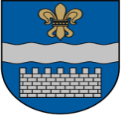 DAUGAVPILS PILSĒTAS DOMESABIEDRĪBA AR IEROBEŽOTU ATBILDĪBU”DAUGAVPILS ZOBĀRSTNIECĪBAS POLIKLĪNIKA”======================================================Vienotais reģ. Nr.41503007355, Lāčplēša ielā 12, Daugavpilī, LV-5401Tālr./fakss 65425219, E-pasts zob@apollo.lvDaugavpilī							Daugavpils pilsētas domes							Sabiedrisko attiecību un mārketinga nodaļai10.08.2018. Nr.01- 4.2/41Informācija par amatpersonu/darbinieku  aprēķināto atalgojumu un citām saņemtām naudas summām (pabalsti, prēmijas, naudas balvas) par 2018.gada jūlija mēnesi.Valdes loceklis			V.JasvinsŠIS DOKUMENTS IR ELEKTRONISKI PARAKSTĪTS AR DROŠU ELEKTRONISKO PARAKSTU UN SATUR LAIKA ZĪMOGUNr.p.k.Vārds, uzvārdsAmatsAlga bruto euroAlga neto euroPabalsti, piemaksas, prēmijas, naudas balvas1234561Vaclavs  JasvinsValdes loceklis2524,121800,53700,002Eduards  BaļuļsIepirkumu komisijas priekšsēdētājs, ārstnieciskā darba vadītājs1691,001283,273Ģertrūde MacijevskaIepirkumu komisijas priekšsēdētāja vietniece, galvenā grāmatvede993,20800,724Eligija  PavlovskaIepirkumu komisijas locekle, terapijas kabinetu vadītāja1201,59833,335Rimma  MazaļevskaIepirkumu komisijas locekle, galvenā zobārstniecības māsa0,000,006Vladimirs  MikuckisIepirkumu komisijas loceklis, jurists354,00241,43